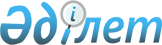 О признании утратившим силу постановления Правительства Республики Казахстан от 17 апреля 2012 года № 476 "Об образовании Комиссии по осуществлению контроля за использованием финансовых средств, направленных на реализацию индустриально-инновационных проектов в сфере передела сырьевых ресурсов и обслуживающей ее инфраструктуры"Постановление Правительства Республики Казахстан от 29 апреля 2013 года № 407

      Правительство Республики Казахстан ПОСТАНОВЛЯЕТ:



      1. Признать утратившим силу постановление Правительства Республики Казахстан от 17 апреля 2012 года № 476 «Об образовании Комиссии по осуществлению контроля за использованием финансовых средств, направленных на реализацию индустриально-инновационных проектов в сфере передела сырьевых ресурсов и обслуживающей ее инфраструктуры».



      2. Настоящее постановление вводится в действие со дня подписания.      Премьер-Министр

      Республики Казахстан                       С. Ахметов
					© 2012. РГП на ПХВ «Институт законодательства и правовой информации Республики Казахстан» Министерства юстиции Республики Казахстан
				